WELLAND YACHT CLUB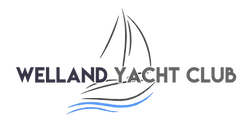 River Bank, Spalding, Lincolnshire, PE11 3AAAffiliated to the Royal Yachting AssociationRegistration Form for Dinghy Sailing Training / Taster SessionName:	……………………………………………………………………………………………………….Address: …………………………………………………………………………………………………………………………………………………………………..	Postcode:……………………………Home Telephone:	………………………………….	DOB : ……………………Course Attending: ………………………………………………………………………………………Contact Name / Next of Kin: …………………………………………………………………………..Emergency Contact Tel No: …………………………………………………………………………..Do you have any medical condition that WYC should be aware of?	      YES/NO*(E.g. Epilepsy, Heart Condition, Asthma, Diabetes, Allergy, Disability)  If so, please state below:……………………………………………………………………………………………………………………………………………………………………………………………………………………………..Failure to disclose medical conditions absolves the Club of any Personal or corporate liability.Do you require any medication?						      YES/NO*If so, please ensure that it is brought with you with full Instructions for use and dosage.Doctor’s Name:					Doctor’s Tel No:	Please state your swimming ability: 	       Good Swimmer of 30m / Non-swimmer*	Booking ConditionsWelland Yacht Club reserves the right, at all times, to cancel bookings at our discretion.All participants MUST wear the buoyancy aid provided and be confident in the water.Neither Welland Yacht Club nor any of its employees or agents shall be liable in any way whatsoever in respect of loss or damage to property.Welland Yacht Club must be informed, at the time of booking, of any medical condition affecting the participant, or of any medication taken by the participant that could affect their taking part in the above sailing session, e.g. asthma, epilepsy, heart conditions.  Welland Yacht Club reserves the right to refuse any booking on medical grounds.All bookings are accepted on the understanding that any instructions or directions given by any member of the centre’s staff are to be observed.  Participants are asked to respect the equipment provided; compensation will be sought from anyone deliberately causing damage to equipment.Welland Yacht Club reserves the right at all times to refuse or restrict the use of facilities.  The right is also reserved to evict anyone who refuses to comply with the conditions as stipulated, or who behaves inappropriately or, in any way, causes damage or annoyance to any other persons.Participants are to wear suitable clothing and footwear when going on a boat.  Suitable footwear means flat soft soled shoes or trainers.  Please bring a change of clothing as sailing can be wet.If any injuries are sustained or damage to valuables occurs, participants are to notify the centre’s staff immediately.In the event that the Club has to cancel the training course, or part of, it will work with the candidate to provide an alternative date(s), if this is not possible any fees already paid will be refunded.Data retention:	In order to run the course you name, contact details, date of birth, application form, feedback form, certificate number and date of issue will be stored by the Welland Yacht club in order to run the course, issue you the certificate and provide a replacement in the case of loss.On successful completion of a course your name, contact details, date of birth, certificate number and date of issue will be shared with the RYA through a secure web portal on www.rya.org.uk. The data will be stored on the RYA’s central database. This information allows the RYA to record your qualification, to update any records they may hold for you, and to verify or replace your certificate if required. For further information on how the RYA will deal with your data, please see the RYA’s Privacy Policy at www.rya.org.uk/go/privacy.”I hereby give consent to my child (name) ……………………………………. taking part in a dinghy sailing training / taster session run by Welland Yacht Club. I declare that to the best of my knowledge the information supplied is correct and confirm that the above named person will comply with all WYC safety requirements as specified by the instructor / responsible officer. By signing below I also confirm that I agree with the booking conditions and Data Retention policy as laid out above.Signed:		    							Parent/Guardian*Name:									Date:	* Please delete, as appropriate					Please complete form in block capitalsRYA/NSSA Instructors, NSSA Sailing Masters, RYA Senior Instructors or RYA Coaches do not accept responsibility for any loss, damage or injury suffered by persons and/or their property arising out of or during the course of their activities whilst training and/or coaching and/or instructing unless such injury, loss or damage was caused by, or resulted from negligence or deliberate act.WELLAND YACHT CLUBRiver Bank, Spalding, Lincolnshire, PE11 3AAAffiliated to the Royal Yachting AssociationMedical Consent FormI, the parent / guardian* of ………………………………………………………………………….Give permission to the duty officers & coaches leading the activities during the period:………………………………………………………………………………… (Date of event)To administer any relevant treatment or medication to the named participant, when / if necessary.  I shall inform the organising body of any known conditions and medication requirements before the events take place.In addition, if the case arises, I authorise the members of staff to take the above-named person to hospital and give full permission for any treatment require to be carried out in accordance with the hospital’s diagnosis.  I understand that I shall be notified, as soon as possible, of the hospital visit and any treatment given by the hospital.Parent / Guardian’s consent………………………………………………………………………………….	(Signature)Name ………………………………………………………………………….   (Please print)Relationship to participant ………………………………………………………………….-------------------------------------------------------------------------------------------------------------------------------What to BringClothingFor on the water:Old soft shoes with non-slip soles (these will get wet and smelly)Layers of clothes that can be added to and removed (may also get wet)Wind/waterproof top (and leggings, if possible)Woolly hat & glovesFor off the water:TowelsComplete change of clothes and dry footwearSun / wind skin protectionPlease do not leave any valuables or money lying around.Food & DrinkCrisps, chocolate bars and drinks will be available for sale in the clubhouseThere are facilities to consume your own refreshments, if you wishBeing on the water makes you thirsty and gives you a healthy appetite.